         Northeastern Family Institute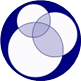 Bringing Vermont Children, Families, and Communities Together	The Family Center:  Outpatient Mental Health3000 Williston Road, Suite 2 | South Burlington, Vermont 05403Phone: (802) 951-0450 | Fax: (802) 652-2008Misbehavior vs. Stress Behavior WorksheetStudent Initials: ______Misbehavior(submit and admit)Stress Behavior(survival based)Strategies to reduce stress with/for this student(Do For—Do With—Do Alone)Name it…then reframe itChild’s Intention/ Motivation Adult’s Intention/ Motivation2.  Primary Skill Deficit/ Unmet Need Child is feeling…3.  Adult is feeling…